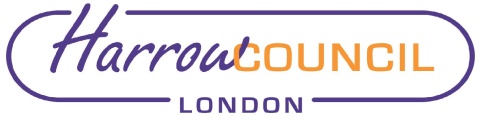 Section 2 – ReportIntroductory paragraphIn Harrow a range of outpatient services are currently being provided in the community through a contract with Harrow Health Community Interest Company (HHCIC). These are in addition to the hospital outpatient services provided for the same needs.This contract has been in place for ten years and its latest extension is coming to an end on 30 September 2023. During the tenure of this contract Harrow CCG became part of NHS North West London. This means that as part of the forward planning for these services, some are being reviewed and will be procured across North West London while others will be reviewed locally.Four services have been individually reviewed by clinicians, that are solely provided in Harrow through this contract. Community neurology Community gastroenterology     Community children’s out-patients (paediatrics)Community ear, nose and throat (ENT)There are also three other services Ophthalmology, Musculoskeletal and DHD services are currently being engaged on as part of a wider NW London reviews. Engagement and initial feedbackAs part of our engagement we have reached out to Harrow residents and service users through local authority, voluntary sector and NHS channels – including social media, public meetings and a range of community bulletins.Next StepsOur engagement on these views will continue till 20 June. The outcome of the service reviews will inform a decision on the future commissioning of these services.Ward Councillors’ commentsNot applicable as report relates to all wards.Financial ImplicationsNone for CouncilPerformance Issues None for CouncilEnvironmental ImpactNone for CouncilRisk Management ImplicationsNone for CouncilEqualities Implications / Public Sector Equality DutyThe NWL ICB will ensure that its Equality Health Impact Assessment (EHIA) process is used to assess the potential impacts of the recommended option to ensure services provide equal access, care and quality of services to all the patients it serves.Council PrioritiesN/ASection 3 - Statutory Officer ClearanceNot required for this report. Mandatory ChecksWard Councillors notified:  NO, as it impacts on all Wards Section 4 - Contact Details and Background PapersContact:  Isha Coombes, Harrow Borough Director 	North West London Integrated Care Board	      i.coombes@nhs.netAppendix 1 – Harrow Community Services Position StatementReport for:Health and Social Care Scrutiny Sub-CommitteeDate of Meeting:20 June 2023Subject:Harrow Community Services Position Statement
Responsible Officer:Isha Coombes, Harrow Borough Director, North West London Integrated Care BoardScrutiny Lead Member area:Councillor Chetna HalaiCouncillor Antonio WeissExempt:NoWards affected:All WardsEnclosures:Appendix 1 – Harrow Community Services Position StatementSection 1 – Summary and RecommendationThis report describes the purpose and the approach to the North West London Integrated Care Board’s review of community outpatient services within the context of all outpatient services not just in Harrow but across NWL boroughs. Short summary of the item:This is part of an ongoing engagement activity that will lead to a procurement strategy in June 23. Harrow have a number of community services which are only provided in Harrow, the contracts end in Sept 23 and we are engaging as part of a programme to determine future arrangements.EHIAs are being completed for each service and will be finalised when the engagement process has completedRecommendation: To note and to provide feedback on the service reviews for community care in Harrow for Paediatrics, ENT, Neurology and Gastroenterology